Construção de uma grelha de correção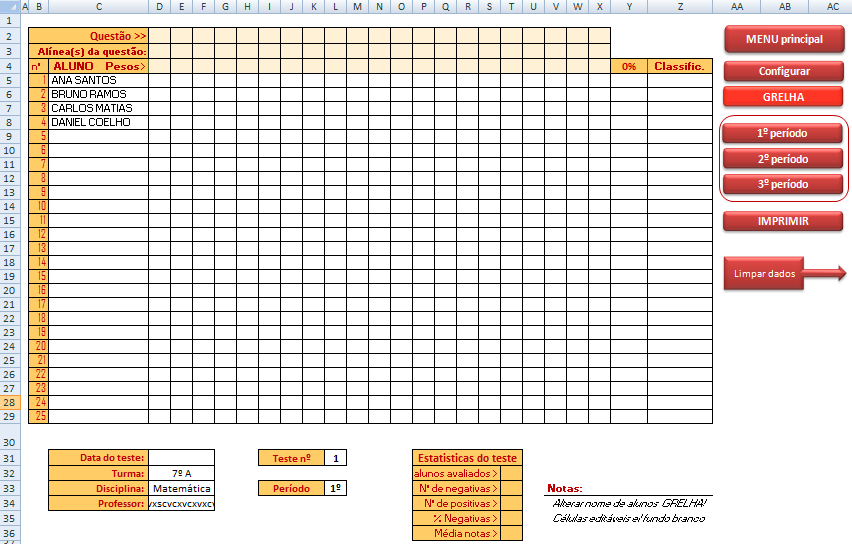 